WYKAZ  PODRĘCZNIKÓW  NA  ROK  SZKOLNY  2018/2019   PROFIL DZIENNIKARSKO-HUMANISTYCZNY IIIB (rozszerzenie z j. polskiego, historii, j. angielskiego)PrzedmiotKlasaAutor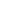 TytułWydawcaHistoriaIIIB P. GalikZrozumieć przeszłość. Lata 1815 - 1939. 
Podręcznik dla liceum ogólnokształcącego i technikum 
Zakres rozszerzony, cz. 3Nowa EraJęzyk polskiIIIBD. Chemperek, A. KalbarczykJęzyk polski. Zrozumieć tekst - zrozumieć człowieka. Liceum i technikum, zakres podstawowy i rozszerzony, klasa III.WSiPJęzyk polskiIIIBPraca zbiorowaRepetytorium matura 2018. Język polski (rozszerzenie)WSiPMatematykaIIIBM. Antek, K. Belka, P. GrabowskiProsto do matury 3. Podręcznik do matematyki 
dla szkół ponadgimnazjalnych.  Zakres podstawowy.Nowa EraPrzyrodaIIIBBrak podręcznikaJęzyk angielski 
IIIBInformacja o podręczniku podana zostanie na początku roku szkolnego.Informacja o podręczniku podana zostanie na początku roku szkolnego.Informacja o podręczniku podana zostanie na początku roku szkolnego.Język niemieckiIIIBA. Kryczyńska-PhamFokus 3. Język niemiecki. Podręcznik dla szkół ponadgimnazjalnych. Zakres podstawowy.WSiPJęzyk hiszpańskiIIIBMałgorzata Spychała, Xavier Pascual LópezDescubre curso de español A1.2/A2 DRACOJęzyk rosyjskiIIIBInformacja o podręczniku podana zostanie na początku roku szkolnegoInformacja o podręczniku podana zostanie na początku roku szkolnego